Allmänna villkor för beviljande av bidrag:-Stipendiet eller bidraget kan beviljas till en sökande vars hemkommun är Kristinestad under året som stipendiet/bidraget används.- Redovisning över användningen av bidraget ska ges på sådant sätt som bildnings- och fritidsnämnden förutsätter. 
- Bidraget får inte användas för annat ändamål än det i ansökan nämnda. Bidraget kan återkrävas om de allmänna villkoren inte uppfylls.-Närmare om villkoren: www.kristinestad.fi > Kultur och fritid > UnderstödFörfrågningar: tel. (06) 221 6263, 040-508 5230 Ansökningar skickas till: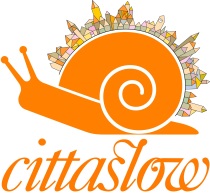 Bildnings- och fritidscentralenAdress:			Postadress: Lappfjärdsvägen 163.C 		PB 1364100 Kristinestad		64101 Kristinestad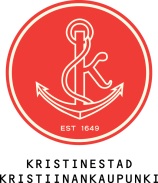 ÅRETS KONSTNÄRBidragsansökan till bildning och fritidÅRETS KONSTNÄRBidragsansökan till bildning och fritidÅRETS KONSTNÄRBidragsansökan till bildning och fritidÅRETS KONSTNÄRBidragsansökan till bildning och fritidÅRETS KONSTNÄRBidragsansökan till bildning och fritidÅRETS KONSTNÄRBidragsansökan till bildning och fritidÅRETS KONSTNÄRBidragsansökan till bildning och fritidÅRETS KONSTNÄRBidragsansökan till bildning och fritidÅRETS KONSTNÄRBidragsansökan till bildning och fritidÅRETS KONSTNÄRBidragsansökan till bildning och fritidÅRETS KONSTNÄRBidragsansökan till bildning och fritidKulturområdeKulturområdeKulturområdeKulturområdeKulturområdeKulturområdeKulturområdeKulturområdeKulturområdeKulturområdeKulturområdeKulturområdeKulturområde Musik/Tonkonst   Bildkonst   Danskonst   Litteratur/Ordkonst   Scenkonst 
 Film   Cirkuskonst   Konstindustriella   Byggnadskonst   Annat, vad?  Musik/Tonkonst   Bildkonst   Danskonst   Litteratur/Ordkonst   Scenkonst 
 Film   Cirkuskonst   Konstindustriella   Byggnadskonst   Annat, vad?  Musik/Tonkonst   Bildkonst   Danskonst   Litteratur/Ordkonst   Scenkonst 
 Film   Cirkuskonst   Konstindustriella   Byggnadskonst   Annat, vad?  Musik/Tonkonst   Bildkonst   Danskonst   Litteratur/Ordkonst   Scenkonst 
 Film   Cirkuskonst   Konstindustriella   Byggnadskonst   Annat, vad?  Musik/Tonkonst   Bildkonst   Danskonst   Litteratur/Ordkonst   Scenkonst 
 Film   Cirkuskonst   Konstindustriella   Byggnadskonst   Annat, vad?  Musik/Tonkonst   Bildkonst   Danskonst   Litteratur/Ordkonst   Scenkonst 
 Film   Cirkuskonst   Konstindustriella   Byggnadskonst   Annat, vad?  Musik/Tonkonst   Bildkonst   Danskonst   Litteratur/Ordkonst   Scenkonst 
 Film   Cirkuskonst   Konstindustriella   Byggnadskonst   Annat, vad?  Musik/Tonkonst   Bildkonst   Danskonst   Litteratur/Ordkonst   Scenkonst 
 Film   Cirkuskonst   Konstindustriella   Byggnadskonst   Annat, vad?  Musik/Tonkonst   Bildkonst   Danskonst   Litteratur/Ordkonst   Scenkonst 
 Film   Cirkuskonst   Konstindustriella   Byggnadskonst   Annat, vad?  Musik/Tonkonst   Bildkonst   Danskonst   Litteratur/Ordkonst   Scenkonst 
 Film   Cirkuskonst   Konstindustriella   Byggnadskonst   Annat, vad?  Musik/Tonkonst   Bildkonst   Danskonst   Litteratur/Ordkonst   Scenkonst 
 Film   Cirkuskonst   Konstindustriella   Byggnadskonst   Annat, vad?  Musik/Tonkonst   Bildkonst   Danskonst   Litteratur/Ordkonst   Scenkonst 
 Film   Cirkuskonst   Konstindustriella   Byggnadskonst   Annat, vad?  Musik/Tonkonst   Bildkonst   Danskonst   Litteratur/Ordkonst   Scenkonst 
 Film   Cirkuskonst   Konstindustriella   Byggnadskonst   Annat, vad? Sökandens personuppgifter (privatperson)Sökandens personuppgifter (privatperson)Sökandens personuppgifter (privatperson)Sökandens personuppgifter (privatperson)Sökandens personuppgifter (privatperson)Sökandens personuppgifter (privatperson)Sökandens personuppgifter (privatperson)Sökandens personuppgifter (privatperson)Sökandens personuppgifter (privatperson)Sökandens personuppgifter (privatperson)Sökandens personuppgifter (privatperson)Sökandens personuppgifter (privatperson)Sökandens personuppgifter (privatperson)EfternamnEfternamnEfternamnEfternamnFörnamnFörnamnFörnamnFörnamnFörnamnPersonsignumPersonsignumPersonsignumPersonsignumAdressAdressAdressAdressPostnummerPostnummerPostnummerPostnummerPostnummerOrtOrtOrtOrtTelefon hemTelefon hemTelefon hemTelefon hemTelefon arbeteTelefon arbeteTelefon arbeteTelefon arbeteTelefon arbeteGrad eller yrkeGrad eller yrkeGrad eller yrkeGrad eller yrkeBank och kontonummerBank och kontonummerBank och kontonummerBank och kontonummerHemortHemortHemortHemortHemortHuvudsyssla/bisysslaHuvudsyssla/bisysslaHuvudsyssla/bisysslaHuvudsyssla/bisysslaE-postadress och eventuell www-adressE-postadress och eventuell www-adressE-postadress och eventuell www-adressE-postadress och eventuell www-adressE-postadress och eventuell www-adressE-postadress och eventuell www-adressE-postadress och eventuell www-adressE-postadress och eventuell www-adressE-postadress och eventuell www-adressE-postadress och eventuell www-adressE-postadress och eventuell www-adressE-postadress och eventuell www-adressE-postadress och eventuell www-adressGruppens medlemmars namnGruppens medlemmars namnGruppens medlemmars namnGruppens medlemmars namnGruppens medlemmars namnGruppens medlemmars namnGruppens medlemmars namnGruppens medlemmars namnGruppens medlemmars namnGruppens medlemmars namnGruppens medlemmars namnGruppens medlemmars namnGruppens medlemmars namnBidrag som erhållits av staden under de senaste tre årenBidrag som erhållits av staden under de senaste tre årenBidrag som erhållits av staden under de senaste tre årenBidrag som erhållits av staden under de senaste tre årenBidrag som erhållits av staden under de senaste tre årenBidrag som erhållits av staden under de senaste tre årenBidrag som erhållits av staden under de senaste tre årenBidrag som erhållits av staden under de senaste tre årenBidrag som erhållits av staden under de senaste tre årenBidrag som erhållits av staden under de senaste tre årenBidrag som erhållits av staden under de senaste tre årenBidrag som erhållits av staden under de senaste tre årenBidrag som erhållits av staden under de senaste tre årenÅrBeviljareBeviljareBeviljareBeviljareBeviljareAnvändningsändamålAnvändningsändamålAnvändningsändamålAnvändningsändamålAnvändningsändamålAnvändningsändamål€Motivering till Årets konstnär-utnämningMotivering till Årets konstnär-utnämningMotivering till Årets konstnär-utnämningMotivering till Årets konstnär-utnämningMotivering till Årets konstnär-utnämningMotivering till Årets konstnär-utnämningMotivering till Årets konstnär-utnämningMotivering till Årets konstnär-utnämningMotivering till Årets konstnär-utnämningMotivering till Årets konstnär-utnämningMotivering till Årets konstnär-utnämningMotivering till Årets konstnär-utnämningMotivering till Årets konstnär-utnämning Arbetsplan för konstnärarbetsåret. Sammandrag, som vid behov kan fortsättas med bilaga. Arbetsplan för konstnärarbetsåret. Sammandrag, som vid behov kan fortsättas med bilaga. Arbetsplan för konstnärarbetsåret. Sammandrag, som vid behov kan fortsättas med bilaga. Arbetsplan för konstnärarbetsåret. Sammandrag, som vid behov kan fortsättas med bilaga. Arbetsplan för konstnärarbetsåret. Sammandrag, som vid behov kan fortsättas med bilaga. Arbetsplan för konstnärarbetsåret. Sammandrag, som vid behov kan fortsättas med bilaga. Arbetsplan för konstnärarbetsåret. Sammandrag, som vid behov kan fortsättas med bilaga. Arbetsplan för konstnärarbetsåret. Sammandrag, som vid behov kan fortsättas med bilaga. Arbetsplan för konstnärarbetsåret. Sammandrag, som vid behov kan fortsättas med bilaga. Arbetsplan för konstnärarbetsåret. Sammandrag, som vid behov kan fortsättas med bilaga. Arbetsplan för konstnärarbetsåret. Sammandrag, som vid behov kan fortsättas med bilaga. Arbetsplan för konstnärarbetsåret. Sammandrag, som vid behov kan fortsättas med bilaga. Arbetsplan för konstnärarbetsåret. Sammandrag, som vid behov kan fortsättas med bilaga.Konstnärsårets finansieringsplan, där samarbetspartners finansieringsandelar framgår (vid behov med bilaga).Konstnärsårets finansieringsplan, där samarbetspartners finansieringsandelar framgår (vid behov med bilaga).Konstnärsårets finansieringsplan, där samarbetspartners finansieringsandelar framgår (vid behov med bilaga).Konstnärsårets finansieringsplan, där samarbetspartners finansieringsandelar framgår (vid behov med bilaga).Konstnärsårets finansieringsplan, där samarbetspartners finansieringsandelar framgår (vid behov med bilaga).Konstnärsårets finansieringsplan, där samarbetspartners finansieringsandelar framgår (vid behov med bilaga).Konstnärsårets finansieringsplan, där samarbetspartners finansieringsandelar framgår (vid behov med bilaga).Konstnärsårets finansieringsplan, där samarbetspartners finansieringsandelar framgår (vid behov med bilaga).Konstnärsårets finansieringsplan, där samarbetspartners finansieringsandelar framgår (vid behov med bilaga).Konstnärsårets finansieringsplan, där samarbetspartners finansieringsandelar framgår (vid behov med bilaga).Konstnärsårets finansieringsplan, där samarbetspartners finansieringsandelar framgår (vid behov med bilaga).Konstnärsårets finansieringsplan, där samarbetspartners finansieringsandelar framgår (vid behov med bilaga).Konstnärsårets finansieringsplan, där samarbetspartners finansieringsandelar framgår (vid behov med bilaga).Ansökt bidragAnsökt bidragAnsökt bidragAnsökt bidragAnsökt bidragAnsökt bidragAnsökt bidragAnsökt bidragAnsökt bidragAnsökt bidragAnsökt bidragAnsökt bidragAnsökt bidragAnsökt bidrag, summa.Ansökt bidrag, summa.Ansökt bidrag, summa.Ansökt bidrag, summa.Ansökt bidrag, summa.Ansökt bidrag, summa.Ansökt bidrag, summa.Ansökt bidrag, summa.Ansökt bidrag, summa.Ansökt bidrag, summa.Ansökt bidrag, summa.Ansökt bidrag, summa.Ansökt bidrag, summa.FinansieringsplanFinansieringsplanFinansieringsplanSökandens egna finansieringSökandens egna finansieringSökandens egna finansieringSökandens egna finansieringSökandens egna finansieringFrån bildnings- och fritidsnämnden sökt bidragFrån bildnings- och fritidsnämnden sökt bidragFrån bildnings- och fritidsnämnden sökt bidragÖvrig finansieringÖvrig finansieringEuroEuroEuro%-andel av hela budgeten%-andel av hela budgeten%-andel av hela budgetenUnderskriftUnderskriftUnderskriftUnderskriftUnderskriftUnderskriftUnderskriftUnderskriftUnderskriftUnderskriftUnderskriftUnderskriftUnderskriftPlats och tidPlats och tidPlats och tidPlats och tidPlats och tidUnderskrift och namnförtydligandeUnderskrift och namnförtydligandeUnderskrift och namnförtydligandeUnderskrift och namnförtydligandeUnderskrift och namnförtydligandeUnderskrift och namnförtydligandeUnderskrift och namnförtydligandeUnderskrift och namnförtydligande